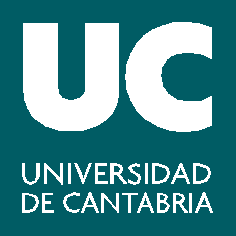 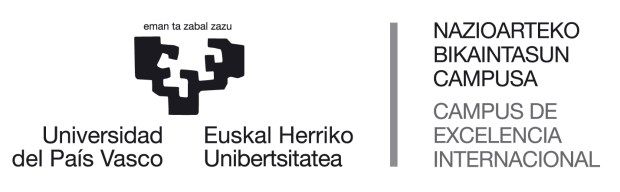 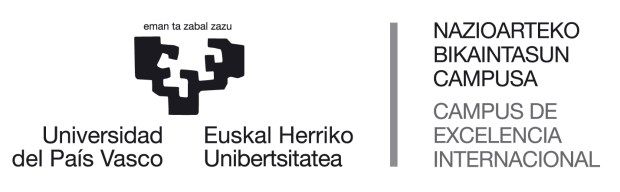 Presentación Trabajo Fin de Máster MASTER UNIVERSITARIO EN INGENIERIA QUIMICA POR LA UNIVERSIDAD DE CANTABRIA Y LA UNIVERSIDAD DEL PAÍS VASCOCurso 2022/2023DIA: Miércoles 1 y viernes 3 de marzo de 2023LUGAR: Sala de Grados (ETSIIT, UC)HORA: 9:30hPlazo de entrega de documentación hasta el día 20 de febrero de 2023Alumnos UC por email al negociado de la ETSIIT hasta las 14.00h (etsiit@unican.es)Alumnos UPV por email a anaguadalupe.gayubo@ehu.eus TribunalDocumentación UCFICHA DE AUTORIZACIÓN firmada por el director y el interesadoMEMORIA EN FORMATO ELECTRÓNICO PDF que será enviada al negociado por correo electrónico utilizando su cuenta oficial de la universidad (etsiit@unican.es).RESUMEN EN FORMATO ELECTRÓNICO EN PDF de acuerdo al formato que podrádescargarse en la página web del Máster, en inglés y en castellano.AUTORIZACIÓN de consulta en bibliotecaImpreso de EGRESADOSEn Santander, a 30 de enero de 2023Presidente:Ignacio Fernández Olmo (UC)Secretaria:Maider Amutio Izaguirre (UPV/EHU)Vocal:José Luis Ayastui Arizti (UPV/EHU)